                                                           П Р И Ј А В АЗА УПИС НА ДОКТОРСКЕ АКАДЕМСКЕ  СТУДИЈЕ У ШКОЛСКОЈ 2017/2018. ГОДИНИ, ЗА КАНДИДАТЕ СА МАГИСТРАТУРОММодул: _____________________________________________________________________________	ИМЕ, ИМЕ ЈЕДНОГ РОДИТЕЉА, ПРЕЗИМЕ_________________________________________ПОЛ: М/Ж                  3.  ЈМБГ______________________________________________________ДАТУМ, МЕСТО И ОПШТИНА РОЂЕЊА___________________________________________ДРЖАВЉАНСТВО:  Републике Србије/ Страно;  НАЦИОНАЛНОСТ ___________________АДРЕСА СТАНОВАЊА___________________________________________________________Број телефона(моб.)______________ e-mail адреса_____________________________________УСТАНОВА ГДЕ ЈЕ КАНДИДАТ ЗАПОСЛЕН_______________________________________ПОДАЦИ О ПРЕТХОДНО ЗАВРШЕНИМ СТУДИЈАМА (доставити документацију уз пријаву) ОСНОВНЕ СТУДИЈЕ Факултет____________________________________(број индекса за студенте ЕТФ-а у Београду)Одсек______________________________________________________________________________Год.уписа______Год. дипломирања________Укупна средња оцена_________________________Наслов дипломског рада_________________________________________________________________________________________________________________________________________________ Оцена дипломског рада ___________ Ментор____________________________________________   б) МАГИСТАРСКЕ СТУДИЈЕФакултет____________________________________(број индекса за студенте ЕТФ-а у Београду)Смер______________________________________________________________________________Год.уписа________Год.магистрирања_________Средња оцена_____________________________ Наслов магистарског рада_____________________________________________________________________________________________________________ Ментор___________________________ОБЈАВЉЕНИ  РАДОВИ да/не, (списак радова и електронске верзије радова категорије М20-М60 доставити  приликом пријаве на CD-у)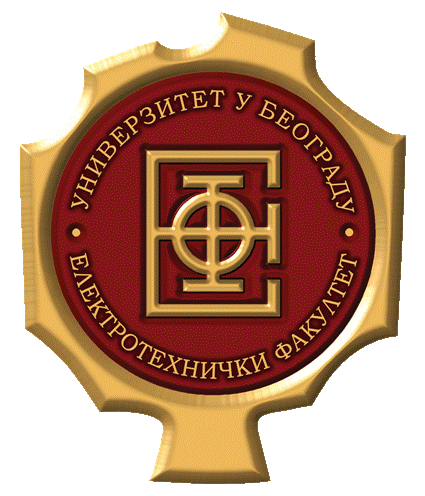 УНИВЕРЗИТЕТ У БЕОГРАДУЕЛЕКТРОТЕХНИЧКИ ФАКУЛТЕТБулевар краља Александра 73,  П.Ф.  35-54,  11120 Београд,  СрбијаТел: +381 11 3248464,   Факс: +381 11 3248681          Потпис Кандидата